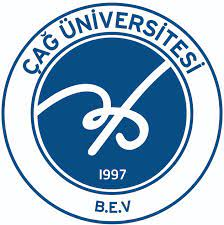 T.C. Çağ Üniversitesi 
BİLİMSEL ARAŞTIRMA PROJELERİ KOORDİNATÖRLÜĞÜ 
BAP BAŞVURU FORMUBaşvuru formunun Arial 10 yazı tipinde, her bir konu başlığı altında verilen açıklamalar göz önünde bulundurularak hazırlanması ve toplam 10 sayfayı geçmemesi beklenir. Değerlendirme projenin önemi ve özgün değeri, yöntemi, yönetimi ve yaygın etkisi başlıkları altında yapılacaktır. PROJE ÖZETİ ve ANAHTAR KELİMELERPROJENİN İNGİLİZCE ÖZETİ ve ANAHTAR KELİMELERPROJENİN KONUSU, ÖNEMİ VE ÖZGÜN DEĞERİProje önerisinde ele alınan konunun önemi, literatürün eleştirel bir değerlendirmesinin yanı sıra nitel veya nicel verilerle açıklanır. Konunun arka planı, günümüzde gelinen durum ve güncelliği yorumlanarak literatürün projeyle ilişkisi ortaya konur. Özgün değer yazılırken proje önerisinin bilimsel niteliği, farklılığı ve yeniliği, alandaki hangi eksiği nasıl gidereceği veya hangi soruna nasıl bir çözüm getireceği vurgulanır. İlgili bilim ve teknoloji alanlarına kavramsal, kuramsal veya metodolojik olarak ne gibi özgün katkılarda bulunacağı kaynak gösterilerek açıklanır. ARAŞTIRMA SORUSU VEYA HİPOTEZİ İLE AMACI ve HEDEFİProje önerisinin araştırma sorusu veya hipotezi belirtilir. Amacı ve hedefi açık, ölçülebilir, gerçekçi ve proje süresince ulaşılabilir nitelikte olacak şekilde yazılır.YÖNTEMProjede uygulanacak yöntem ve araştırma teknikleri (veri toplama araçları ve analiz yöntemleri dahil) ilgili literatüre atıf yapılarak açıklanır. Yöntem ve tekniklerin projede öngörülen amaç ve hedeflere ulaşmaya elverişli olduğu ortaya konulur. Yöntem bölümünün araştırmanın tasarımını, bağımlı ve bağımsız değişkenleri ve istatistiksel yöntemleri kapsaması gerekir. Proje önerisinde herhangi bir ön çalışma veya fizibilite yapıldıysa bunların sunulması beklenir.ARAŞTIRMA OLANAKLARIAraştırma için kullanılacak makine ekipman ve benzeri olanaklarla ilgili bilgi veriniz.TALEP EDİLEN BÜTÇENİN GEREKÇESİProje için kullanılacak her bir bütçe kalemi ile ilgili gerekçelerinizi detaylı bir biçimde burada açıklayınız.PROJE ZAMAN PLANIProjede yer alacak başlıca iş paketleri ve bunlar için önerilen zamanlama, iş-zaman çizelgesi halinde verilmelidir. İş Zaman Çizelgesi (1.yıl)İş Zaman Çizelgesi (2.yıl)PROJEDEKİ GÖREVLERİN DAĞILIMIRİSK YÖNETİMİProjenin başarısını olumsuz yönde etkileyebilecek riskler ve bu risklerle karşılaşıldığında projenin başarıyla yürütülmesini sağlamak için alınacak tedbirler (B Planı) ilgili iş paketleri belirtilerek ana hatlarıyla aşağıdaki Risk Yönetimi Tablosunda ifade edilir. B planlarının uygulanması projenin temel hedeflerinden sapmaya yol açmamalıdır.YAYGIN ETKİProje başarıyla gerçekleştirildiği takdirde projeden elde edilmesi öngörülen ve beklenen yaygın etkilerin neler olabileceği, diğer bir ifadeyle projeden ne gibi çıktı, sonuç ve etkilerin elde edileceği aşağıdaki tabloda belirtiniz.PROJEDEN BEKLENEN YAYGIN ETKİ TABLOSUKAYNAKÇATALEP EDİLEN BÜTÇE (KDV DAHİL OLARAK YAZILACAKTIR)(KDV DAHİL OLARAK YAZINIZ, PROJE TOPLAM BÜTÇESİ KDV DAHİL OLARAK LİMİTLERİ AŞMAMALIDIR)BU TABLOYU DOLDURMAYINIZBU TABLOYU DOLDURMAYINIZProje kabul tarihi ve numarasıProje numarasıPROJE BAŞLIĞIPROJE BAŞLIĞI (İngilizce):PROJE TÜRÜPROJE SÜRESİ (Ay)PROJE YÜRÜTÜCÜSÜNE AİT BİLGİLERPROJE YÜRÜTÜCÜSÜNE AİT BİLGİLERPROJE YÜRÜTÜCÜSÜNE AİT BİLGİLERPROJE YÜRÜTÜCÜSÜNE AİT BİLGİLERUnvanı, Adı Soyadı:Eposta:Birimi/Fakülte/MYO:GSM No:Bölümü:TARİH VE İMZA:PROJEDEKİ ARAŞTIRMACILARA AİT BİLGİLER (ARAŞTIRMACI SAYISI KADAR ARTTIRILABİLİR)PROJEDEKİ ARAŞTIRMACILARA AİT BİLGİLER (ARAŞTIRMACI SAYISI KADAR ARTTIRILABİLİR)PROJEDEKİ ARAŞTIRMACILARA AİT BİLGİLER (ARAŞTIRMACI SAYISI KADAR ARTTIRILABİLİR)PROJEDEKİ ARAŞTIRMACILARA AİT BİLGİLER (ARAŞTIRMACI SAYISI KADAR ARTTIRILABİLİR)PROJEDEKİ ARAŞTIRMACILARA AİT BİLGİLER (ARAŞTIRMACI SAYISI KADAR ARTTIRILABİLİR)Unvanı, Adı SoyadıBölümüKurumuE-postaİmzaVARSA PROJE ORTAĞI FİRMANIN VEYA KURUMUNVARSA PROJE ORTAĞI FİRMANIN VEYA KURUMUNONAYLAYAN KURUM YETKİLİSİNİNONAYLAYAN KURUM YETKİLİSİNİNİsmi:Adı Soyadı: Telefon no:Görevi:Faks no:TARİH, KAŞE VE İMZA:Eposta:TARİH, KAŞE VE İMZA:Websitesi:TARİH, KAŞE VE İMZA:TALEP EDİLEN TOPLAM BÜTÇE (TL)TALEP EDİLEN TOPLAM BÜTÇE (TL)ONAYLANAN (BU KISMI DOLDURMAYINIZ)ÇAĞ Üniversitesi BAP Katkısı:Proje ortağı firma veya kurumun katkısı:İş Paketleri Tanımı ve aylara göre dağılımıİş Paketleri Tanımı ve aylara göre dağılımı123456789101112123456İş Paketleri Tanımı ve aylara göre dağılımıİş Paketleri Tanımı ve aylara göre dağılımı123456789101112123456Adı SoyadıGöreviGörev alacağı aşamalar ve gerçekleştireceği görevin açıklamasıKonuyla ilgili deneyimiİP NoEn Önemli RisklerRisk Yönetimi (B Planı)Yaygın Etki TürleriProjede Öngörülen ve Beklenen Çıktı, Sonuç ve EtkilerBilimsel/Akademik (Makale, Bildiri, Kitap Bölümü, Kitap) Ekonomik/Ticari/Sosyal(Ürün, Prototip, Patent, Faydalı Model, Üretim İzni, Çeşit Tescili, Spin-off/Start-up Şirket, Görsel/İşitsel Arşiv, Envanter/Veri Tabanı/Belgeleme Üretimi, Telife Konu Olan Eser, Medyada Yer Alma, Fuar, Proje Pazarı, Çalıştay, Eğitim vb. Bilimsel Etkinlik, Proje Sonuçlarını Kullanacak Kurum/Kuruluş, vb. diğer yaygın etkiler)Araştırmacı Yetiştirilmesi ve Yeni Proje(ler) Oluşturma (Yüksek Lisans/Doktora Tezi, Ulusal/Uluslararası Yeni Proje)SARF MALZEMESİSARF MALZEMESİSARF MALZEMESİSARF MALZEMESİSARF MALZEMESİHarcama kalemi Birim fiyatıMiktarAdet, kg, ml, kişi, gün, vb.Toplam1.KDV DAHİL yazınızKDV DAHİL yazınız2.Kalem sayısı kadar satır ekleyebilirsiniz.SARF MALZEMESİ TOPLAMISARF MALZEMESİ TOPLAMISARF MALZEMESİ TOPLAMISARF MALZEMESİ TOPLAMIKDV DAHİL yazınızYAZILIM, DEMİRBAŞ VE MAKİNA TECHİZATYAZILIM, DEMİRBAŞ VE MAKİNA TECHİZATYAZILIM, DEMİRBAŞ VE MAKİNA TECHİZATYAZILIM, DEMİRBAŞ VE MAKİNA TECHİZATYAZILIM, DEMİRBAŞ VE MAKİNA TECHİZATHarcama kalemiBirim fiyatıMiktaradet, kg, ml, kişi, gün, vb.Toplam1.KDV DAHİL yazınızKDV DAHİL yazınız2.Kalem sayısı kadar satır ekleyebilirsiniz.DEMİRBAŞ VE MAKİNE TECHİZAT TOPLAMIDEMİRBAŞ VE MAKİNE TECHİZAT TOPLAMIDEMİRBAŞ VE MAKİNE TECHİZAT TOPLAMIDEMİRBAŞ VE MAKİNE TECHİZAT TOPLAMIKDV DAHİL yazınızHİZMET ALIMIHİZMET ALIMIHİZMET ALIMIHİZMET ALIMIHİZMET ALIMIHarcama kalemi Birim fiyatıMiktaradet, kg, ml, kişi, gün, vb.Toplam1.KDV DAHİL yazınızKDV DAHİL yazınız2.Kalem sayısı kadar satır ekleyebilirsiniz.HİZMET ALIMI TOPLAMIHİZMET ALIMI TOPLAMIHİZMET ALIMI TOPLAMIHİZMET ALIMI TOPLAMIKDV DAHİL yazınızGÖREVLENDİRME (SAHA / ALAN ARAŞTIRMASI)GÖREVLENDİRME (SAHA / ALAN ARAŞTIRMASI)GÖREVLENDİRME (SAHA / ALAN ARAŞTIRMASI)GÖREVLENDİRME (SAHA / ALAN ARAŞTIRMASI)GÖREVLENDİRME (SAHA / ALAN ARAŞTIRMASI)Harcama kalemiBirim fiyatıMiktaradet, kg, ml, kişi, gün, vb.Toplam1.KDV DAHİL yazınızKDV DAHİL yazınız2.Kalem sayısı kadar satır ekleyebilirsiniz.GÖREVLENDİRME TOPLAMIGÖREVLENDİRME TOPLAMIGÖREVLENDİRME TOPLAMIGÖREVLENDİRME TOPLAMIKDV DAHİL yazınızBURSİYERBURSİYERBURSİYERBURSİYERHarcama kalemiAylık bursÇalışacağı süre (ay)Toplam1.Yüksek Lisans Öğrencisi Bursiyer1000 TL en fazla2. Doktora Öğrencisi Bursiyer1500 TL en fazlaKalem sayısı kadar satır ekleyebilirsiniz.BURSİYER TOPLAMIBURSİYER TOPLAMIBURSİYER TOPLAMIGENEL TOPLAM